Supporting InformationAdditional figures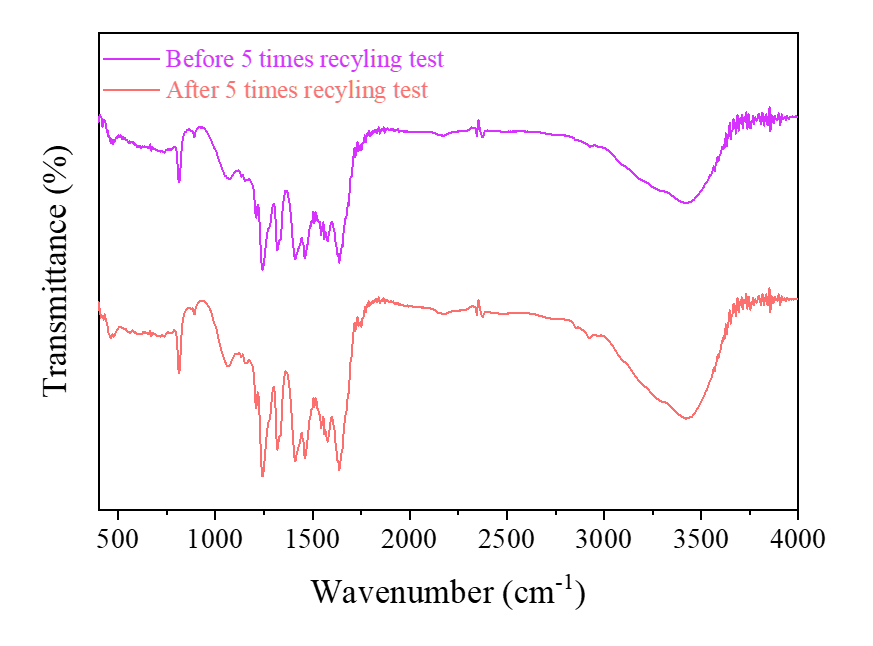 Fig. S1. FTIR spectrum of the 3%MgO@g-C3N4 before and after recycling tests. 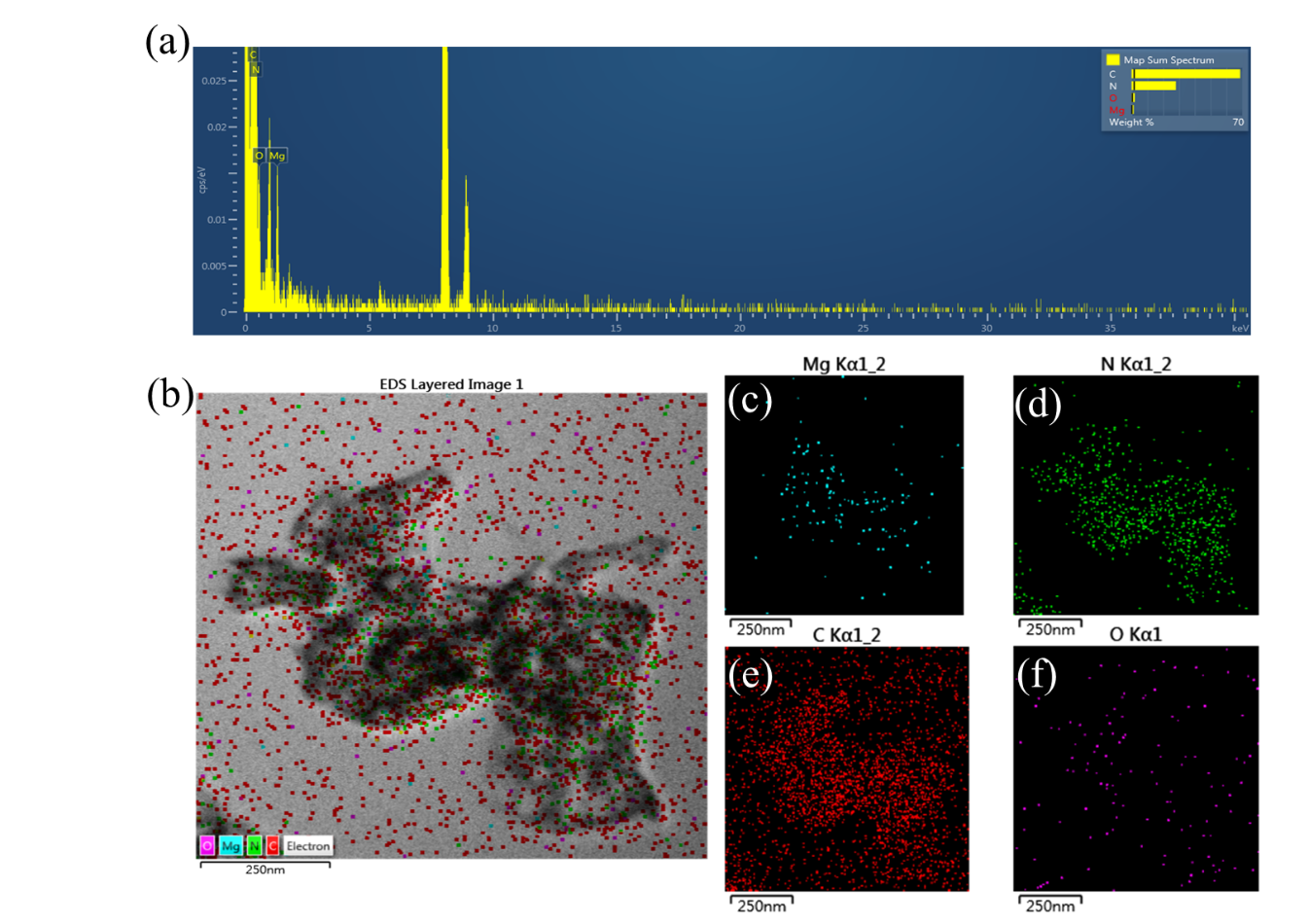 Fig. S2. TEM-EDS-mapping of the 3%MgO@g-C3N4.